附件一“走进总部企业——星辉天拓”的会议议程时间：2015年03月26日（周四）下午14:00—16:00地点：广州市天河区高普路天河软件园高唐新建区广州电子商务产业园，星辉天拓大楼。一、会议议程附件二时间：2015年03月26日（周四）下午14:00—16:00地点：广州市天河区高普路天河软件园高唐新建区广州电子商务产业园，星辉天拓大楼。1.驾车前往，导航请搜“广州电子商务产业园”或者天河区“天慧路”，见到“星辉天拓”四个字即可。2、公交车前往，坐78A、320、901A线路到天慧路站下车后找“星辉天拓”；或者坐B4、774、578、494线路到天盈路口站下车，穿过天盈路后找“星辉天拓”。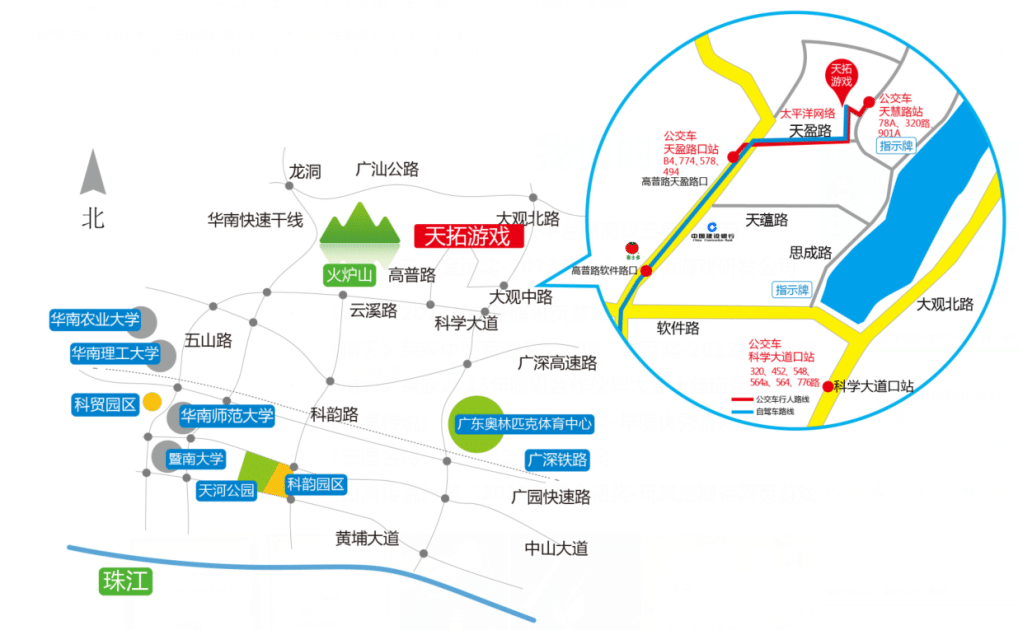 参会回执请于03月24日前将回执发回协会秘书处，以便会议安排。联系人：钟芷芸、叶馨，电话：020-66311546，66311548，传真：020-66311543，邮箱：gzhea@vip.163.com。时间项目地点备注14:00-14:30签到时间广州市天河区高普路天河软件园高唐新建区广州电子商务产业园，星辉天拓大楼联系人：钟芷芸18688100166叶馨13828410259郑佳1376075509014:30-14:45参观1、3F游戏业务2、4F广告业务3、5F电商业务星辉天拓大楼星辉天拓带队及讲解14:45-15:45分享交流1、星辉天拓简介（20分钟）；2、孵化器经验分享（10分钟）；3、海外电商经验分享（10分钟）；4、现场交流（20分钟）。星辉天拓一楼多功能会议厅15:45-16:00合照星辉天拓一楼16:00活动结束单位姓名部门、职务手机E-mail